ДЛЯ ЗАМЕТОК_____________________________________________________________________________________________________________________________________________________________________________________________________________________________________________________________________________________________________________________________________________________________________________________________________________________________________________________________________________________________________________________________________________________________________________________________________________________________________________________________________________________________________________________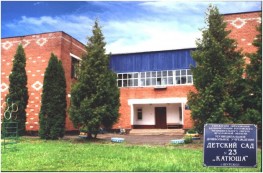 Адрес: 152124 Ярославская область, Ростовский район, с. Шурскол, ул. Сельская, 8аТел./факс: 8 (48536) 26-7-37E-mail: dou23katysha@yandex.ru Муниципальное дошкольноеобразовательное учреждение«Детский сад № 23 с. Шурскол» Первый подарок Фридриха Фребеля — Цвета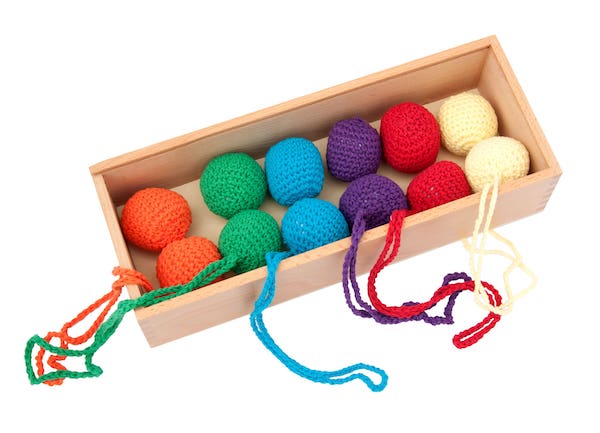 Подготовил воспитатель:Козлова Юлия Романовна2020 г.Игровой набор для раннего развития по методике Фридриха Фребеля — это последовательная система развития. Шаг за шагом ребенок идет от объемных тел к поверхностям, от поверхностей к линиям, от линий к точкам. Постепенно от объектов реального мира, ребенок переходит к абстракциям и погружается в мир науки через игры Фридриха Фребеля.Первый подарок Фридриха Фребеля — ЦветаШесть цветных шерстяных шариков диаметром около 4 см.Рекомендовано детям с 2-3 мес.Фридрих Фребель признал, что мяч это первая или любимая игрушкой младенцев. Он легкий и простой для захвата или удержания.Обучение по методике Фридриха Фребеля происходит от впечатлений, сформированных во время игры.Ребенок формирует свои первые впечатления о физическом мире — удерживая, катая, размахивая, бросая и наблюдая за мячом. Шарики помогают ребенку начать различать форму, цвет и движение — физические свойства материи. Эта ранняя физическая активность улучшает координацию глазных мышц и общего моторного контроля.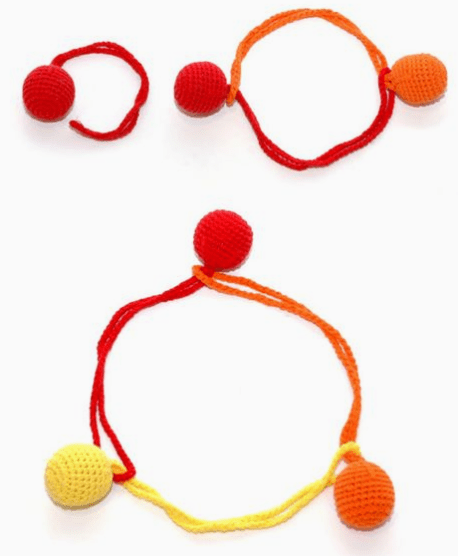 ФОРМАШар круглый, без острых углов. Нет плоскостей или линий. Его легко удержать. Мяч имеет вес и размер. Мягкая пряжа является гибкой и может быть слегка сжата. Он мягкий и, возможно, имеет слабый запах. Сжимая и разжимая шерстяной мячик, ребенок узнает понятия «здесь» или «не здесь».ЦВЕТШарики из первого подарка имеют шесть цветов, которые делятся на основные цвета (красный / желтый / синий) и вторичные цвета (оранжевый / зеленый / фиолетовый). Поскольку каждый шар одинаковый, за исключением цвета, ребенок начинает различать шары по их уникальному качеству — цвету. ДВИЖЕНИЕМатерия может находиться в движении или в состоянии покоя. Мяч имеет множество возможных движений — катящийся, качающийся, вращающийся, прыгающий, танцующий и т.д. Вводите новые движения, когда ребенок уже знакомым с другими. Движения обычно вводятся как часть игры или история, в которой мяч является главным персонажем. 